ΔΗΜΟΤΙΚΗ ΕΠΙΧΕΙΡΗΣΗΥΔΡΕΥΣΗΣ – ΑΠΟΧΕΤΕΥΣΗΣ ΘΑΣΟΥΑ.Φ.Μ.  800125738 -  Δ.Ο.Υ. Καβάλας                                               ΑΝΑΡΤΗΤΕΟ ΣΤΟ ΔΙΑΔΙΚΤΥΟΛιμένας Θάσου 6404 ΘάσοςΤηλ.: 25930 24025-26 – Φαξ: 2593058344E-mail: grammateia@deyathassou.grΑ Π Ο Σ Π Α Σ Μ ΑΑπό το πρακτικό της με αριθμό 24/27-12-2022 τακτικής συνεδρίασης του Διοικητικού Συμβουλίου της Δημοτικής Επιχείρησης Ύδρευσης Αποχέτευσης Θάσου.Στο Λιμένα Θάσου σήμερα στις 27  του μηνός Δεκεμβρίου  του έτους 2022 ημέρα της εβδομάδας Τρίτη  και ώρα 13:00 μ.μ. συνήλθε σε τακτική συνεδρίαση το Διοικητικό Συμβούλιο της Δ.Ε.Υ.Α.Θ., ύστερα από την υπ’  αριθμ. 5375/21-12-2022 έγγραφη πρόσκληση του Προέδρου αυτού     κ. Μανίτσα Κωνσταντίνου, που επιδόθηκε σε όλους τους συμβούλους, στο ηλεκτρονικό τους ταχυδρομείο (e-mail), σύμφωνα με τις διατάξεις του άρθρου 4 του   Ν. 1069/80. Η Συνεδρίαση πραγματοποιήθηκε μέσω τηλεδιάσκεψης, σύμφωνα με τις διατάξεις του άρθρου 78 του Ν. 4954/2022. Αφού διαπιστώθηκε ότι υφίσταται νόμιμη απαρτία, γιατί σε σύνολο έντεκα (11)  μελών  συμμετείχαν  τα δέκα (10) μέλη, κηρύχθηκε από τον Πρόεδρο η έναρξη της συνεδρίασης.Πρόεδρος: Μανίτσας ΚωνσταντίνοςΠαρόντες:  Σαλταρής Αργύριος – Βουλτσίδης Παναγιώτης - Γεωργίου Ιωάννης -  Κουτσουμανής Γεώργιος – Λαμπρινίδης Λάμπρος - Μαλλιαρός Σωτήριος – Καραβούζης Στυλιανός- Σουρίνης Ιωάννης – Καζάρας Στέργιος Απόντες: Γκάγκος Αλέξανδρος Αποχωρήσαντες: ΚΑΝΕΙΣΣτη συνεδρίαση παραβρέθηκε χωρίς δικαίωμα ψήφου η Γενική Διευθύντρια της Δ.Ε.Υ.Α.Θ.          κ. Μαύρου Αργυρή.Ο Πρόεδρος εισηγήθηκε  το τέταρτο  (-4ο-) τακτικό θέμα της ημερήσιας διάταξης που αφορά στην έγκριση πρακτικού ανάδειξης οριστικών αναδόχων του ανοικτού διαγωνισμού για την «Παροχή εργασιών επισκευής και αποκατάστασης οδοστρώματος – παροχή εργασιών αποφράξεων αποχετευτικών δικτύων Δ.Ε.Υ.Α.Θ.».Τα μέλη αφού έλαβαν υπόψη:α) Τις διατάξεις του άρθρου 5 του Ν. 1069/80, όπως ισχύει σήμεραβ) Τις διατάξεις του Ν. 4412/2016, όπως ισχύουν σήμεραγ) Την 31η Απόφαση Έγκρισης Πολυετούς Υποχρέωσης με αριθ. πρωτ. 4840/18-11-2022 που έλαβε ΑΔΑ: 69ΚΩΟΕΥΣ-ΛΡΖ. δ) Την υπ’  αριθμ. 202/2022 απόφαση του Δ.Σ. της Επιχείρησης που αφορά: «Έγκριση μελέτης και τευχών δημοπράτησης του ανοικτού διαγωνισμού για την παροχή εργασιών επισκευής και αποκατάστασης οδοστρώματος – Παροχή εργασιών αποφράξεων αποχετευτικών δικτύων Δ.Ε.Υ.Α.Θ.».ε) Την υπ’ αριθμ. 219/2021 Απόφαση του Δ.Σ. της Δ.Ε.Υ.Α.Θ. περί «Συγκρότησης επιτροπής Παραλαβής/Παρακολούθησης της Δ.Ε.Υ.Α.Θ., για τις δημόσιες συμβάσεις προμηθειών και γενικών υπηρεσιών έτους 2022». στ) Το με αριθμ. πρωτ. 5251/14-12-2022 πρακτικό αξιολόγησης δικαιολογητικών συμμετοχής – τεχνικής προσφοράς της Επιτροπής διενέργειας και αξιολόγησης του διαγωνισμούζ) Το με αριθμ. πρωτ. 5255/14-12-2022 πρακτικό αξιολόγησης οικονομικής προσφοράς της Επιτροπής διενέργειας και αξιολόγησης του διαγωνισμούη) Την με αριθμ. 229/2022 απόφαση του Δ.Σ. της Δ.Ε.Υ.Α.Θ. που αφορά: «Έγκριση πρακτικών προσωρινών αναδόχων του ηλεκτρονικού διαγωνισμού “Παροχή εργασιών επισκευής και αποκατάστασης οδοστρώματος – παροχή εργασιών αποφράξεων αποχετευτικών δικτύων Δ.Ε.Υ.Α.Θ.”»,  η οποία έχει ως εξής: ΔΗΜΟΤΙΚΗ ΕΠΙΧΕΙΡΗΣΗΥΔΡΕΥΣΗΣ – ΑΠΟΧΕΤΕΥΣΗΣ ΘΑΣΟΥΑ.Φ.Μ.  800125738 -  Δ.Ο.Υ. Καβάλας                                               Λιμένας Θάσου 6404 ΘάσοςΤηλ.: 25930 24025-26 – Φαξ: 2593058344E-mail: grammateia@deyathassou.grΑ Π Ο Σ Π Α Σ Μ ΑΑπό το πρακτικό της με αριθμό 21/15-12-2022 τακτικής συνεδρίασης του Διοικητικού Συμβουλίου της Δημοτικής Επιχείρησης Ύδρευσης Αποχέτευσης Θάσου.Στο Λιμένα Θάσου σήμερα στις 15  του μηνός Δεκεμβρίου  του έτους 2022 ημέρα της εβδομάδας Πέμπτη  και ώρα 13:00 μ.μ. συνήλθε σε τακτική συνεδρίαση το Διοικητικό Συμβούλιο της Δ.Ε.Υ.Α.Θ., ύστερα από την υπ’  αριθμ. 5125/08-12-2022 έγγραφη πρόσκληση του Προέδρου αυτού κ. Μανίτσα Κωνσταντίνου, που επιδόθηκε σε όλους τους συμβούλους, στο ηλεκτρονικό τους ταχυδρομείο (e-mail), σύμφωνα με τις διατάξεις του άρθρου 4 του   Ν. 1069/80. Η Συνεδρίαση πραγματοποιήθηκε μέσω τηλεδιάσκεψης, σύμφωνα με τις διατάξεις του άρθρου 78 του Ν. 4954/2022. Αφού διαπιστώθηκε ότι υφίσταται νόμιμη απαρτία, γιατί σε σύνολο έντεκα (11)  μελών  συμμετείχαν  τα δέκα (10) μέλη, κηρύχθηκε από τον Πρόεδρο η έναρξη της συνεδρίασης.Πρόεδρος: Μανίτσας ΚωνσταντίνοςΠαρόντες:  Σαλταρής Αργύριος – Βουλτσίδης Παναγιώτης - Γεωργίου Ιωάννης -  Κουτσουμανής Γεώργιος – Λαμπρινίδης Λάμπρος - Μαλλιαρός Σωτήριος – Καραβούζης Στυλιανός- Σουρίνης Ιωάννης - Καζάρας ΣτέργιοςΑπόντες: Γκάγκος ΑλέξανδροςΑποχωρήσαντες: ΚΑΝΕΙΣΣτη συνεδρίαση παραβρέθηκε χωρίς δικαίωμα ψήφου η Γενική Διευθύντρια της Δ.Ε.Υ.Α.Θ.           κ. Μαύρου Αργυρή.Ο Πρόεδρος εισηγήθηκε  το τρίτο   (-3ο-) τακτικό θέμα της ημερήσιας διάταξης που αφορά στην έγκριση πρακτικών ανάδειξης προσωρινών αναδόχων του ανοικτού ηλεκτρονικού διαγωνισμού για την παροχή εργασιών επισκευής και αποκατάστασης οδοστρώματος – παροχή εργασιών αποφράξεων αποχετευτικών δικτύων Δ.Ε.Υ.Α.Θ. Τα μέλη αφού έλαβαν υπόψη:α) Τις διατάξεις του άρθρου 5 του Ν. 1069/80, όπως ισχύει σήμεραβ) Τις διατάξεις του Ν. 4412/2016, όπως ισχύουν σήμεραγ) Την 31η Απόφαση Έγκρισης Πολυετούς Υποχρέωσης με αριθ. πρωτ. 4840/18-11-2022 που έλαβε ΑΔΑ: 69ΚΩΟΕΥΣ-ΛΡΖ δ) Την υπ’  αριθμ. 202/2022 απόφαση του Δ.Σ. της Επιχείρησης που αφορά: «Έγκριση μελέτης και τευχών δημοπράτησης του ανοικτού ηλεκτρονικού διαγωνισμού  με τίτλο “Παροχή εργασιών επισκευής και αποκατάστασης οδοστρώματος- Παροχή εργασιών αποφράξεων αποχετευτικών δικτύων Δ.Ε.Υ.Α.Θ.”».ε) Την υπ’ αριθμ. 219/2021 Απόφαση του Δ.Σ. της Δ.Ε.Υ.Α.Θ. περί «Συγκρότησης επιτροπής Παραλαβής/Παρακολούθησης της Δ.Ε.Υ.Α.Θ., για τις δημόσιες συμβάσεις προμηθειών και γενικών υπηρεσιών έτους 2022». στ) Το με αριθμ. πρωτ. 5251/14-12-2022 πρακτικό αξιολόγησης δικαιολογητικών συμμετοχής – τεχνικής προσφοράς της Επιτροπής διενέργειας και αξιολόγησης του διαγωνισμούζ) Το με αριθμ. πρωτ. 5255/14-12-2022 πρακτικό αξιολόγησης οικονομικής προσφοράς της Επιτροπής διενέργειας και αξιολόγησης του διαγωνισμούκαι ύστερα από διαλογική συζήτηση προχώρησαν σε ψηφοφορίαΥπέρ ψήφισαν και τα δέκα  παρόντα μέληΤο Διοικητικό Συμβούλιο λαμβάνοντας υπόψη όλα τα ανωτέρω, καθώς και τις διατάξεις του άρθρου 5 του  Ν. 1069/80, όπως ισχύουν Α π ο φ α σ ί ζ ε ι  ομόφωναΤην έγκριση των υπ’  αριθμ. 5251/14-12-2022 και 5255/14-12-2022 συνημμένων πρακτικών ηλεκτρονικής αποσφράγισης και αξιολόγησης τεχνικών και οικονομικών προσφορών της επιτροπής διαγωνισμού για την παροχή εργασιών επισκευής και αποκατάστασης οδοστρώματος – παροχή εργασιών αποφράξεων αποχετευτικών δικτύων Δ.Ε.Υ.Α.Θ.,  προϋπολογισμού  138.400,00 € πλέον Φ.Π.Α. διάρκειας μέχρι 31-12-2023. Την ανάδειξη των παρακάτω οικονομικών φορέων  ως προσωρινούς αναδόχους της υπηρεσίας «Παροχή εργασιών επισκευής και αποκατάστασης οδοστρώματος – παροχή εργασιών αποφράξεων αποχετευτικών δικτύων Δ.Ε.Υ.Α.Θ.», καθόσον οι τεχνικές προσφορές είναι πλήρεις και σύμφωνες με όσα ορίζονται στη  διακήρυξη και οι οικονομικές προσφορές είναι εντός  του ενδεικτικού προϋπολογισμού. Η παρούσα απόφαση δεν κοινοποιείται στους προσφέροντες και ενσωματώνεται στην απόφαση κατακύρωσης που θα ακολουθήσει. Η απόφαση αυτή πήρε αριθμό 229/2022                      Ο ΠΡΟΕΔΡΟΣ                                                                   ΤΑ ΜΕΛΗ                                                                                                    Σαλταρής Αργύριος          Μανίτσας Κωνσταντίνος                                                Βουλτσίδης Παναγιώτης                                                                                                    Γεωργίου Ιωάννης                                                                                                     Σουρίνης Ιωάννης                                                                                                    Κουτσουμανής Γεώργιος                                                                                                    Λαμπρινίδης Λάμπρος                                                                                                    Μαλλιαρός Σωτήριος                                                                                                           Καζάρας Στέργιος                                                                                                                                                                                                                                                                                                                                                                                                                                                                                                                                                                                                                                                                                                                                                                                                                                                                                                                                                                                                                                                                                                                                                                                                                                                                                                                                                                                                                                                                                                               Καραβούζης Στυλιανός         Ακριβές  Απόσπασμα                                                                 Θάσος   16-12-2022                                                                                                                                                                                                                                                                                                                                                                                                                                                                                                                                                                                                                                                                                                                                                                                                                                                                                                                                                          Πρόεδρος του Διοικητικού Συμβουλίου                           Μανίτσας ΚωνσταντίνοςΕΛΛΗΝΙΚΗ ΔΗΜΟΚΡΑΤΙΑ				         Θάσος, 14/12/2022	Δ.Ε.Υ.Α. ΘΑΣΟΥ                                                                                  Αριθ. Πρωτ.  5251 ΕΠΙΤΡΟΠΗ ΔΙΕΝΕΡΓΕΙΑΣ ΔΙΑΓΩΝΙΣΜΟΥ &ΑΞΙΟΛΟΓΗΣΗΣ ΤΩΝ ΑΠΟΤΕΛΕΣΜΑΤΩΝΣτη Θάσο, στα γραφεία της Διοίκησης της Δ.Ε.Υ.Α.Θ.,  σήμερα την 14/12/2022, ημέρα Τετάρτη  και ώρα 10.00 π.μ.  συνήλθε σε τακτική συνεδρίαση η επιτροπή διενέργειας διαγωνισμού του άρθρου 221 παρ.1 του Ν.4412/2016, η οποία συγκροτήθηκε με την υπ’ αριθμόν 218/2021 Απόφαση του ΔΣ της ΔΕΥΑΘ προκειμένου να προβεί στην ηλεκτρονική αποσφράγιση και αξιολόγηση των προσφορών που κατατέθηκαν στο πλαίσιο διενέργειας του ανοικτού ηλεκτρονικού διαγωνισμού για την  «Παροχή εργασιών επισκευής και αποκατάστασης οδοστρώματος – Παροχή εργασιών αποφράξεων αποχετευτικών δικτύων ΔΕΥΑΘ»  (Αριθμ. Διακήρυξης 5054/01-12-2022), η οποία έλαβε τον υπ΄ αριθ. 178433  αριθμό συστήματος ΕΣΗΔΗΣ, δημοσιεύθηκε νομίμως και αναρτήθηκε στο Κεντρικό Ηλεκτρονικό Μητρώο Δημοσίων Συμβάσεων, λαμβάνοντας ΑΔΑΜ 22PROC011718162. Στη συνεδρίαση της επιτροπής ήταν παρόντες:1) Μπουδούρη Αικατερίνη, ΔΕ Διοικητικός, Πρόεδρος της Επιτροπής2) Χατζηγεωργίου Παναγιώτα, ΔΕ Διοικητικός, Τακτικό Μέλος της Επιτροπής3) Καζάρας Στέργιος, ΔΕ  Τεχνίτης Υδραυλικός, Αναπληρωματικό  Μέλος της ΕπιτροπήςΗ καταληκτική ημερομηνία υποβολής των προσφορών ήταν σύμφωνα με τη διακήρυξη η 13/12/2022 και ώρα 23.59 μ.μ. και η ημερομηνία ηλεκτρονικής αποσφράγισης των φακέλων «Δικαιολογητικά συμμετοχής – Τεχνική προσφορά» η 14/12/2022 και ώρα 10.00 π.μ.1. Προκειμένου να προβεί στην ηλεκτρονική αποσφράγιση των φακέλων «Δικαιολογητικά συμμετοχής – Τεχνική προσφορά», η Επιτροπή συνδέθηκε στο ΕΣΗΔΗΣ με τα διαπιστευτήρια της (όνομα χρήστη και κρυφό προσωπικό κωδικό πρόσβασης), επέλεξε τον ηλεκτρονικό διαγωνισμό 178433  και διαπίστωσε αφενός ότι ο διαγωνισμός ήταν χαρακτηρισμένος από το σύστημα ως «κλειδωμένος» και αφετέρου ότι είχαν υποβληθεί εμπρόθεσμα στο διαγωνισμό προσφορές.2. Στη συνέχεια τα μέλη της Επιτροπής που διαθέτουν τους απαραίτητους κωδικούς για την αποσφράγιση των φακέλων «Δικαιολογητικά συμμετοχής – Τεχνική προσφορά» καταχώρισαν διαδοχικά σε ειδική φόρμα του συστήματος τα διαπιστευτήρια τους (όνομα χρήστη και κρυφό προσωπικό κωδικό πρόσβασης), προκειμένου να αποσφραγισθούν οι προσφορές. 3. Αμέσως μετά την παραπάνω διαδικασία αποσφραγίσθηκαν αποσφραγίσθηκε οι φάκελοι «Δικαιολογητικά συμμετοχής – Τεχνική προσφορά».4. Μετά την αποσφράγιση του ανωτέρω φακέλου, η Επιτροπή Διαγωνισμού εξέτασε την προσκόμιση της εγγύησης συμμετοχής, σύμφωνα με την παράγραφο 1 του άρθρου 72 και διαπίστωσε ότι οι συμμετέχοντες οικονομικοί φορείς  υπέβαλαν έντυπη  εγγύηση συμμετοχής  προσκομίζοντας το πρωτότυπό της, μέχρι την ημερομηνία και ώρα αποσφράγισης του διαγωνισμού, κατά το άρθρο 2.4.2.5 της διακήρυξης.5. Στη συνέχεια η Επιτροπή Διαγωνισμού επικοινώνησε με τους φορείς που φέρονται να έχουν εκδώσει τις εγγυητικές επιστολές, που κατέθεσαν οι υπόλοιποι συμμετέχοντες και διαπίστωσε την εγκυρότητά τους.6.  Συγκεκριμένα στο διαγωνισμό συμμετείχαν οι κάτωθι οικονομικοί φορείς  στο σύστημα του ΕΣΗΔΗΣ:7. Μετά την ηλεκτρονική αποσφράγιση των φακέλων  «Δικαιολογητικά συμμετοχής – Τεχνική προσφορά», η Επιτροπή διαπίστωσε ότι αυτές  έλαβαν  από το σύστημα, τους εξής αναφερόμενους  μοναδικούς αριθμούς  συστήματος:8. Σύμφωνα με το άρθρο 2.4.2.5 της διακήρυξης, έως την ημέρα και ώρα αποσφράγισης των προσφορών προσκομίζονται με ευθύνη του οικονομικού φορέα στην αναθέτουσα αρχή, σε έντυπη μορφή και σε κλειστό-ούς φάκελο-ους, στον οποίο αναγράφεται ο αποστολέας και ως παραλήπτης η Επιτροπή Διαγωνισμού του παρόντος διαγωνισμού, τα στοιχεία της ηλεκτρονικής προσφοράς του, τα οποία απαιτείται να προσκομισθούν σε πρωτότυπη μορφή. Τέτοια στοιχεία και δικαιολογητικά ενδεικτικά είναι :α) η πρωτότυπη εγγυητική επιστολή συμμετοχής, πλην των περιπτώσεων που αυτή εκδίδεται ηλεκτρονικά, άλλως η προσφορά απορρίπτεται ως απαράδεκτη,β) αυτά που δεν υπάγονται στις διατάξεις του άρθρου 11 παρ. 2 του ν. 2690/1999, γ) ιδιωτικά έγγραφα τα οποία δεν  έχουν επικυρωθεί από δικηγόρο ή δεν φέρουν θεώρηση από υπηρεσίες και φορείς της περίπτωσης α της παρ. 2 του άρθρου 11 του ν. 2690/1999 ή δεν συνοδεύονται από υπεύθυνη δήλωση για την ακρίβειά τους, καθώς καιδ) τα αλλοδαπά δημόσια έντυπα έγγραφα που φέρουν την επισημείωση της Χάγης (Apostille), ή προξενική θεώρηση και δεν έχουν επικυρωθεί  από δικηγόρο. Σε περίπτωση μη υποβολής ενός ή περισσότερων από τα ως άνω στοιχεία και δικαιολογητικά που υποβάλλονται σε έντυπη μορφή, πλην της πρωτότυπης εγγύησης συμμετοχής, η αναθέτουσα αρχή δύναται να ζητήσει τη συμπλήρωση και υποβολή τους, σύμφωνα με το άρθρο 102 του ν. 4412/2016.Σύμφωνα με το ανωτέρω άρθρο της διακήρυξης, οι οικονομικοί φορείς  κατέθεσαν στο πρωτόκολλο της ΔΕΥΑΘ, λαμβάνοντας αριθμό πρωτοκόλλου, τους παρακάτω φάκελους, οι οποίοι παραδόθηκαν ενσφράγιστοι στην Επιτροπή, κατά την έναρξη της διαδικασίας: Συνεπώς, οι αντίστοιχοι ενσφράγιστοι φάκελοι   υποβλήθηκαν εμπροθέσμως και νομοτύπως από τους συμμετέχοντες, σύμφωνα με τα οριζόμενα στη διακήρυξη. 9. Στη συνέχεια η Επιτροπή προέβη σε έλεγχο του περιεχομένου του ηλεκτρονικού φακέλου «Δικαιολογητικά συμμετοχής – Τεχνική προσφορά» που είχε υποβλήθηκαν από τους οικονομικούς φορείς. Οι διαγωνιζόμενοι και τα δικαιολογητικά που υπέβαλλαν, είναι τα εξής:10. Ακολούθως, η Επιτροπή αποσφράγισε τους φακέλους, που κατατέθηκαν στο πρωτόκολλο της υπηρεσίας, μονογράφησαν δε και σφραγίστηκαν από την Επιτροπή όλα τα δικαιολογητικά που υποβλήθηκαν, ανά φύλλο.Τα δικαιολογητικά που υπέβαλαν οι διαγωνιζόμενοι με ενσφράγιστο φάκελο, είναι τα εξής:Διαπιστώθηκε το εμπρόθεσμο της υποβολής της Εγγυητικής Επιστολής συμμετοχής όλων των συμμετεχόντων οικονομικών φορέων, και του οικονομικού φορέα Ρήγας Ιωάννης του Πολυζώη, όπως αναφέρθηκε παραπάνω. Η επιτροπή λαμβάνοντας υπόψη:1. την υπ’ αριθ. 5054/01-12-2022 Διακήρυξη της ΔΕΥΑ Θάσου 2. τους  υποβληθέντες φακέλους  «Δικαιολογητικά συμμετοχής – Τεχνική προσφορά»3. τις διατάξεις του Ν.4412/2016προτείνει προς το Διοικητικό Συμβούλιο:1. Την αποδοχή των οικονομικών προσφορών που υποβλήθηκαν από τους τέσσερις συμμετέχοντες οικονομικούς φορείς και την αποσφράγισή τους σε επόμενο στάδιο, καθώς κρίθηκε ότι οι φάκελοι «Δικαιολογητικά συμμετοχής – Τεχνική προσφορά» είναι πλήρεις, σύμφωνοι  με τους όρους της διακήρυξης και τις τεχνικές προδιαγραφές, όπως προκύπτει από όσα αναφέρθηκαν παραπάνω στο παρόν πρακτικό:Η συνεδρίαση της επιτροπής για την αποσφράγιση των οικονομικών προσφορών ορίζεται για την 14η Δεκεμβρίου 2022, ημέρα Τετάρτη και ώρα 14.00 μ.μ.Για διαπίστωση των άνω, συντάχθηκε το παρόν πρακτικό, το οποίο αφού αναγνώσθηκε και βεβαιώθηκε, υπογράφεται.Η ΕΠΙΤΡΟΠΗΕΛΛΗΝΙΚΗ ΔΗΜΟΚΡΑΤΙΑ				         Θάσος, 14/12/2022	Δ.Ε.Υ.Α. ΘΑΣΟΥ                                                                                  Αριθ. Πρωτ.  5255ΕΠΙΤΡΟΠΗ ΔΙΕΝΕΡΓΕΙΑΣ ΔΙΑΓΩΝΙΣΜΟΥ &ΑΞΙΟΛΟΓΗΣΗΣ ΤΩΝ ΑΠΟΤΕΛΕΣΜΑΤΩΝΣτη Θάσο, στα γραφεία της Διοίκησης της Δ.Ε.Υ.Α.Θ.,  σήμερα την 14/12/2022, ημέρα Τετάρτη και ώρα 14.00 μ.μ.  συνήλθε σε τακτική συνεδρίαση η επιτροπή διενέργειας διαγωνισμού του άρθρου 221 παρ.1 του Ν.4412/2016, η οποία συγκροτήθηκε με την υπ’ αριθμόν 218/2021 Απόφαση του ΔΣ της ΔΕΥΑΘ προκειμένου να προβεί στην ηλεκτρονική αποσφράγιση και αξιολόγηση των προσφορών που κατατέθηκαν στο πλαίσιο διενέργειας του ανοικτού ηλεκτρονικού διαγωνισμού για την  υπηρεσία «Παροχή εργασιών επισκευής και αποκατάστασης οδοστρώματος – Παροχή εργασιών αποφράξεων αποχετευτικών δικτύων Δ.Ε.Υ.Α.Θ.»  (Αριθμ. Διακήρυξης 5054/01-12-2022), η οποία έλαβε τον υπ΄ αριθ. 178433  αριθμό συστήματος ΕΣΗΔΗΣ, δημοσιεύθηκε νομίμως και αναρτήθηκε στο Κεντρικό Ηλεκτρονικό Μητρώο Δημοσίων Συμβάσεων, λαμβάνοντας ΑΔΑΜ 22PROC011718162. Στη συνεδρίαση της επιτροπής ήταν παρόντες:1) Μπουδούρη Αικατερίνη, ΔΕ Διοικητικός, Πρόεδρος της Επιτροπής2) Χατζηγεωργίου Παναγιώτα, ΔΕ Διοικητικός, Τακτικό Μέλος της Επιτροπής3) Καζάρας Στέργιος, ΔΕ  Τεχνίτης Υδραυλικός, Αναπληρωματικό  Μέλος της Επιτροπής1. Με  το 5251/14-12-2022 Πρακτικό η Επιτροπή διαγωνισμού προέβη στην ηλεκτρονική αποσφράγιση του φάκελου «Δικαιολογητικά διαγωνισμού – Τεχνική προσφορά» των διαγωνιζομένων, στον έλεγχο κατάθεσης των απαιτούμενων εγγυήσεων συμμετοχής, στον έλεγχο των δικαιολογητικών συμμετοχής και στην αξιολόγηση των τεχνικών προσφορών τους. Στη συνέχεια καταχώρισε όσους υπέβαλαν προσφορές, καθώς και τα υποβληθέντα από αυτούς δικαιολογητικά και τα αποτελέσματα του ελέγχου.2. Η Επιτροπή σήμερα θα προχωρήσει στην αποσφράγιση και αξιολόγηση των οικονομικών προσφορών των προσφερόντων, που δεν απορρίφθηκαν κατά το προηγούμενο στάδιο. 3. Αμέσως μετά την παραπάνω διαδικασία οι οικονομικές προσφορές αποσφραγίσθηκαν με αποτέλεσμα να είναι δυνατή πλέον η πρόσβαση στο περιεχόμενο τους. Οι υποβληθείσες οικονομικές προσφορές παρουσιάζονται στον παρακάτω πίνακα, κατά σειρά μειοδοσίας, όπως ελήφθη από την πλατφόρμα του Εθνικού Συστήματος Ηλεκτρονικών Δημοσίων Συμβάσεων (ΕΣΗΔΗΣ):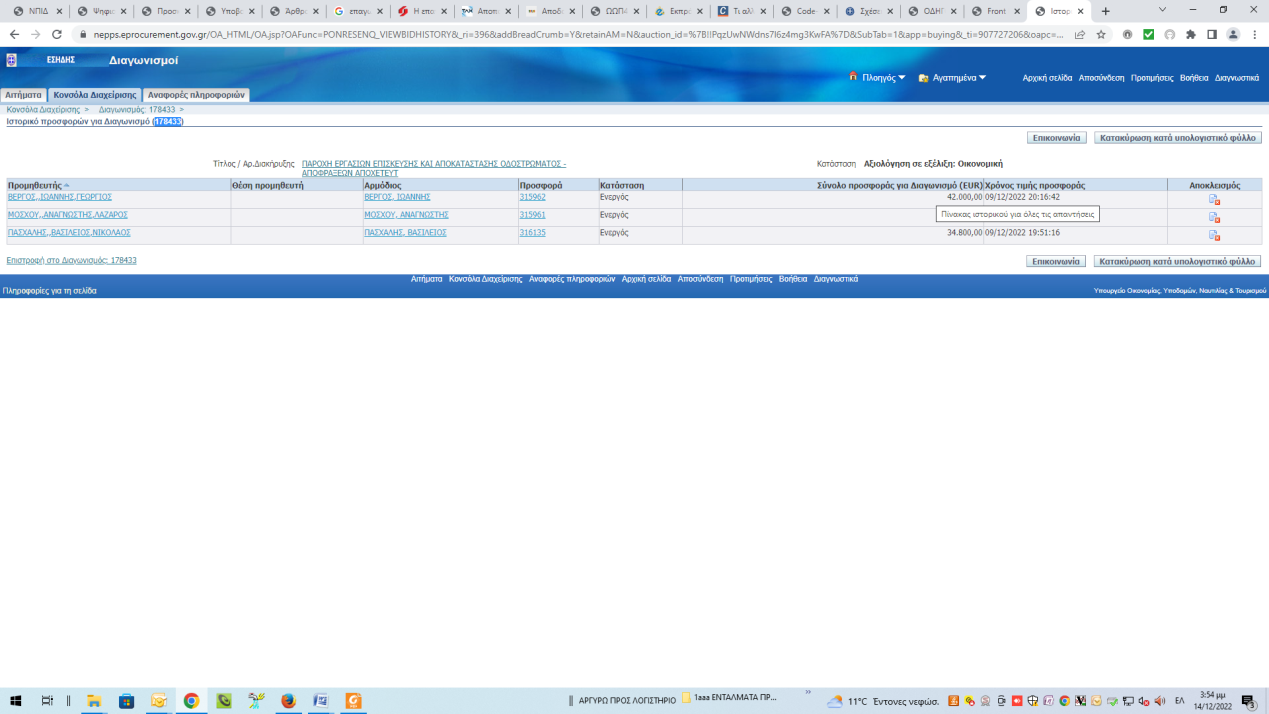 η Επιτροπή διαπίστωσε ότι αυτές  έλαβαν  από το σύστημα, τους εξής αναφερόμενους  μοναδικούς αριθμούς  συστήματος:Οι προσφοράς ανά οικονομικό φορέα αφορούν τα κάτωθι τμήματα και αναλύονται ως εξής:ΒΕΡΓΟΣ ΙΩΑΝΝΗΣ ΤΟΥ ΓΕΩΡΓΙΟΥ   ΓΙΑ ΤΟ ΤΜΗΜΑ 2 – ΕΡΓΑΣΙΕΣ ΑΠΟΚΑΤΑΣΤΑΣΗΣ ΟΔΟΣΤΡΩΜΑΤΟΣ ΣΤΙΣ ΚΟΙΝΟΤΗΤΕΣ ΛΙΜΕΝΑΡΙΩΝ, ΘΕΟΛΟΓΟΥ, ΚΑΛΛΙΡΑΧΗΣ,  ΜΑΡΙΩΝ, ΣΩΤΗΡΟΣ, ΠΡΙΝΟΥ  ΚΑΙ ΤΟΥΣ ΟΙΚΙΣΜΟΥΣ ΤΟΥΣΠΑΣΧΑΛΗΣ ΒΑΣΙΛΕΙΟΣ ΤΟΥ ΝΙΚΟΛΑΟΥ ΓΙΑ ΤΟ ΤΜΗΜΑ 1 – ΕΡΓΑΣΙΕΣ ΑΠΟΚΑΤΑΣΤΑΣΗΣ ΟΔΟΣΤΡΩΜΑΤΟΣ ΣΤΙΣ ΚΟΙΝΟΤΗΤΕΣ ΛΙΜΕΝΑ, ΠΑΝΑΓΙΑΣ, ΠΟΤΑΜΙΑΣ,  ΡΑΧΩΝΙΟΥ ΚΑΙ ΤΟΥΣ ΟΙΚΙΣΜΟΥΣ ΤΟΥΣΜΟΣΧΟΥ ΑΝΑΓΝΩΣΤΗΣ ΤΟΥ ΛΑΖΑΡΟΥ ΓΙΑ ΤΟ ΤΜΗΜΑ 3 – ΠΑΡΟΧΗ ΕΡΓΑΣΙΩΝ ΑΠΟΦΡΑΞΕΩΝ ΑΠΟΧΕΤΕΥΤΙΚΩΝ ΔΙΚΤΥΩΝ Δ.Ε.Υ.Α.Θ.Σύμφωνα με το άρθρο 1.3 της Διακήρυξης «Προσφορές κατατίθενται για ένα μόνο τμήμα και ο μέγιστος αριθμός των τμημάτων που μπορούν να ανατεθούν σε κάθε έναν οικονομικό φορέα ορίζεται σε ένα (Άρθρο 288 παρ. 2 του Ν. 4412/2016)».  Η επιτροπή λαμβάνοντας υπόψη:1. Την 5054/01-12-2022 Διακήρυξη της Δ.Ε.Υ.Α. Θάσου2. τις υποβληθείσες  οικονομικές προσφορές3. τις διατάξεις του Ν.4412/20164. το υπ΄αριθ. 5251/14-12-2022 πρακτικό αποσφράγισης και αξιολόγησης τεχνικών προσφορών προτείνει προς το Διοικητικό Συμβούλιο:Την ανάδειξη των παρακάτω οικονομικών φορέων ως προσωρινούς αναδόχους της υπηρεσίας «Παροχή εργασιών επισκευής και αποκατάστασης οδοστρώματος – παροχή εργασιών αποφράξεων αποχετευτικών δικτύων Δ.Ε.Υ.Α.Θ.», καθόσον οι τεχνικές προσφορές είναι πλήρεις και σύμφωνες με όσα ορίζονται στη  διακήρυξη και οι οικονομικές προσφορές είναι εντός  του ενδεικτικού προϋπολογισμού.  Για διαπίστωση των άνω, συντάχθηκε το παρόν πρακτικό, το οποίο αφού αναγνώσθηκε και βεβαιώθηκε, υπογράφεται.Η ΕΠΙΤΡΟΠΗΣυνέχεια από τη σελ. 2 θ) Τις με αριθμ. πρωτ. 5311, 5312 & 5313/16-12-2022 προσκλήσεις προς τους προσωρινούς αναδόχους για την προσκόμιση των δικαιολογητικών κατακύρωσης εντός (10) δέκα ημερών.ι) Το με αριθμ. πρωτ. 5415/22-12-2022 Πρακτικό αξιολόγησης δικαιολογητικών κατακύρωσης, το οποίο έχει ως εξής:ΕΛΛΗΝΙΚΗ ΔΗΜΟΚΡΑΤΙΑ				              Θάσος, 22/12/2022Δ.Ε.Υ.Α. ΘΑΣΟΥ                                                                                        Αριθ. Πρωτ.  5415ΕΠΙΤΡΟΠΗ ΔΙΕΝΕΡΓΕΙΑΣ ΔΙΑΓΩΝΙΣΜΟΥ &ΑΞΙΟΛΟΓΗΣΗΣ ΤΩΝ ΑΠΟΤΕΛΕΣΜΑΤΩΝΣτη Θάσο  σήμερα την 22η Δεκεμβρίου  του έτους  2022, ημέρα Πέμπτη   και ώρα 13.00π.μ.  συνήλθε σε τακτική συνεδρίαση στο κτίριο της Διοίκησης της ΔΕΥΑΘ η επιτροπή διενέργειας διαγωνισμού του άρθρου 221 παρ.1 του Ν.4412/2016, η οποία συγκροτήθηκε με την υπ’ αριθμόν 218/2021  απόφαση του Διοικητικού Συμβουλίου, προκειμένου να προβεί στον έλεγχο των δικαιολογητικών κατακύρωσης που υπέβαλαν οι προσωρινοί ανάδοχοι  στο πλαίσιο διενέργειας του ανοικτού ηλεκτρονικού διαγωνισμού για την υπηρεσία  «Παροχή εργασιών επισκευής και αποκατάστασης οδοστρώματος – Παροχή εργασιών αποφράξεων αποχετευτικών δικτύων ΔΕΥΑΘ»  (Αριθμ. Διακήρυξης 5054/01-12-2022), η οποία έλαβε τον υπ΄ αριθ. 178433  αριθμό συστήματος ΕΣΗΔΗΣ, δημοσιεύθηκε νομίμως και αναρτήθηκε στο Κεντρικό Ηλεκτρονικό Μητρώο Δημοσίων Συμβάσεων, λαμβάνοντας ΑΔΑΜ 22PROC011718162. Στη συνεδρίαση της επιτροπής ήταν παρόντες:1) Μπουδούρη Αικατερίνη, ΔΕ Διοικητικός, Πρόεδρος της Επιτροπής2) Χατζηγεωργίου Παναγιώτα, ΔΕ Διοικητικός, Τακτικό Μέλος της Επιτροπής3) Καζάρας Στέργιος, ΔΕ  Τεχνίτης Υδραυλικός, Αναπληρωματικό  Μέλος της ΕπιτροπήςΜε το υπ’ αριθ. 5255/14-12-2022 πρακτικό της, η παρούσα Επιτροπή πρότεινε την ανάδειξη των παρακάτω οικονομικών φορέων ως προσωρινούς αναδόχους ανά τμήμα ως εξής:ΒΕΡΓΟΣ ΙΩΑΝΝΗΣ ΤΟΥ ΓΕΩΡΓΙΟΥ   ΓΙΑ ΤΟ ΤΜΗΜΑ 2 – ΕΡΓΑΣΙΕΣ ΑΠΟΚΑΤΑΣΤΑΣΗΣ ΟΔΟΣΤΡΩΜΑΤΟΣ ΣΤΙΣ ΚΟΙΝΟΤΗΤΕΣ ΛΙΜΕΝΑΡΙΩΝ, ΘΕΟΛΟΓΟΥ, ΚΑΛΛΙΡΑΧΗΣ,  ΜΑΡΙΩΝ, ΣΩΤΗΡΟΣ, ΠΡΙΝΟΥ  ΚΑΙ ΤΟΥΣ ΟΙΚΙΣΜΟΥΣ ΤΟΥΣΠΑΣΧΑΛΗΣ ΒΑΣΙΛΕΙΟΣ ΤΟΥ ΝΙΚΟΛΑΟΥ ΓΙΑ ΤΟ ΤΜΗΜΑ 1 – ΕΡΓΑΣΙΕΣ ΑΠΟΚΑΤΑΣΤΑΣΗΣ ΟΔΟΣΤΡΩΜΑΤΟΣ ΣΤΙΣ ΚΟΙΝΟΤΗΤΕΣ ΛΙΜΕΝΑ, ΠΑΝΑΓΙΑΣ, ΠΟΤΑΜΙΑΣ,  ΡΑΧΩΝΙΟΥ ΚΑΙ ΤΟΥΣ ΟΙΚΙΣΜΟΥΣ ΤΟΥΣΜΟΣΧΟΥ ΑΝΑΓΝΩΣΤΗΣ ΤΟΥ ΛΑΖΑΡΟΥ ΓΙΑ ΤΟ ΤΜΗΜΑ 3 – ΠΑΡΟΧΗ ΕΡΓΑΣΙΩΝ ΑΠΟΦΡΑΞΕΩΝ ΑΠΟΧΕΤΕΥΤΙΚΩΝ ΔΙΚΤΥΩΝ Δ.Ε.Υ.Α.Θ.Με την υπ΄αριθ. 229/2022 απόφαση του Διοικητικού Συμβουλίου της Δ.Ε.Υ.Α.Θ. εγκρίθηκε το ανωτέρω πρακτικό της Επιτροπής.2. Σε συνέχεια της απόφασης αυτής, απεστάλησαν στους προσωρινούς αναδόχους, μέσω ΕΣΗΔΗΣ, ηλεκτρονικές προσκλήσεις  με τις οποίες κλήθηκαν  να υποβάλουν εντός δέκα (10) ημερών από την κοινοποίηση της σχετικής ειδοποίησης σε αυτούς, τα αποδεικτικά έγγραφα νομιμοποίησης και τα πρωτότυπα ή αντίγραφα όλων των δικαιολογητικών που περιγράφονται στην παράγραφο 2.2.3.1 της εν λόγω διακήρυξης, ως αποδεικτικά στοιχεία για τη μη συνδρομή των λόγων αποκλεισμού της παραγράφου 2.2.3 της διακήρυξης, καθώς και για την πλήρωση των κριτηρίων ποιοτικής επιλογής των παραγράφων 2.2.4 - 2.2.8  αυτής. Σύμφωνα με το άρθρο 3.2 της διακήρυξης, το σύνολο των στοιχείων και δικαιολογητικών της ως άνω παραγράφου αποστέλλονται από τον προσωρινό ανάδοχο σε μορφή ηλεκτρονικών αρχείων με μορφότυπο PDF, σύμφωνα με τα ειδικώς οριζόμενα στην παράγραφο 2.4.2.5 της διακήρυξης και εντός της προθεσμίας υποβολής των δικαιολογητικών κατακύρωσης και το αργότερο έως την τρίτη εργάσιμη ημέρα από την καταληκτική ημερομηνία ηλεκτρονικής υποβολής των δικαιολογητικών κατακύρωσης, προσκομίζονται με ευθύνη του οικονομικού φορέα, στην αναθέτουσα αρχή, σε έντυπη μορφή και σε κλειστό φάκελο, με παραλήπτη την Επιτροπή Διαγωνισμού, τα στοιχεία και δικαιολογητικά, τα οποία απαιτείται να προσκομισθούν σε έντυπη μορφή (ως πρωτότυπα ή ακριβή αντίγραφα), σύμφωνα με τα προβλεπόμενα στις διατάξεις της ως παραγράφου 2.4.2.5 της διακήρυξης.Η Επιτροπή συνεδριάζει προκειμένου να προβεί στον έλεγχο των δικαιολογητικών κατακύρωσης που υποβλήθηκαν από τους προσωρινούς αναδόχους ηλεκτρονικά και σε έντυπη μορφή. Οι ανωτέρω προσκλήσεις, όπως φαίνεται στο σύστημα του ΕΣΗΔΗΣ κοινοποιήθηκαν στους προσωρινούς αναδόχους την 16/12/2022.  Οι προσωρινοί ανάδοχος υπέβαλλαν ηλεκτρονικά τους  φακέλους  δικαιολογητικών κατακύρωσης.Συνεπώς, η κατάθεσή τους ήταν εμπρόθεσμη. 4. Η Επιτροπή προχώρησε στον έλεγχο των δικαιολογητικών κατακύρωσης, που υποβλήθηκαν ηλεκτρονικά μέσω της «Επικοινωνίας». Τα δικαιολογητικά που βρέθηκαν είναι τα ακόλουθα:ΒΕΡΓΟΣ ΙΩΑΝΝΗΣ ΤΟΥ ΓΕΩΡΓΙΟΥΜΟΣΧΟΥ ΑΝΑΓΝΩΣΤΗΣ ΤΟΥ ΛΑΖΑΡΟΥΠΑΣΧΑΛΗΣ ΒΑΣΙΛΕΙΟΣ ΤΟΥ ΝΙΚΟΛΑΟΥ5. Επίσης, οι προσωρινοί ανάδοχοι κατέθεσαν  στο πρωτόκολλο της Δ.Ε.Υ.Α.Θ., λαμβάνοντας τους εξής  αριθμούς  πρωτοκόλλουτους  φακέλους δικαιολογητικών, όπως προβλέπεται στο παραπάνω άρθρο της διακήρυξης, οι οποίοι  παραδόθηκαν  ενσφράγιστοι στην Επιτροπή, κατά την έναρξη της διαδικασίας. Συνεπώς, η κατάθεση των φυσικών φακέλων είναι εμπρόθεσμη.Η Επιτροπή προχώρησε σε αποσφράγιση των φακέλων και σε μονογραφή των δικαιολογητικών που υποβλήθηκαν. Τα δικαιολογητικά που βρέθηκαν μέσα στους  φακέλους  είναι τα ακόλουθα:ΒΕΡΓΟΣ ΙΩΑΝΝΗΣ ΤΟΥ ΓΕΩΡΓΙΟΥΜΟΣΧΟΥ ΑΝΑΓΝΩΣΤΗΣ ΤΟΥ ΛΑΖΑΡΟΥΠΑΣΧΑΛΗΣ ΒΑΣΙΛΕΙΟΣ ΤΟΥ ΝΙΚΟΛΑΟΥ 6. Από τα ανωτέρω προκύπτει ότι τα δικαιολογητικά που υποβλήθηκαν από τους προσωρινούς αναδόχους  ηλεκτρονικά, αλλά και σε έντυπη μορφή είναι πλήρη και σύμφωνα με τα όσα προβλέπει το άρθρο 3.2 της διακήρυξης. Η επιτροπή λαμβάνοντας υπόψη:1. Την 5054/01-12-2022 Διακήρυξη της ΔΕΥΑ Θάσου2. τις διατάξεις του Ν.4412/20163. την υπ’ αριθ. 229/2022 απόφαση του Διοικητικού Συμβουλίου της Δ.Ε.Υ.Α.Θ., με την οποία αναδείχτηκαν  ως προσωρινοί  ανάδοχοι  οι οικονομικοί  φορείς 4. τις  προσκλήσεις  προσκόμισης δικαιολογητικών5. τα δικαιολογητικά κατακύρωσης που κατέθεσαν οι προσωρινοί  ανάδοχοιπροτείνει προς το Διοικητικό Συμβούλιο:Να  κατακυρωθεί η υπηρεσία  ««Παροχή εργασιών επισκευής και αποκατάστασης οδοστρώματος – Παροχή εργασιών αποφράξεων αποχετευτικών δικτύων ΔΕΥΑΘ»» στους παρακάτω οικονομικούς φορείς γιατί κατέθεσαν όλα τα απαιτούμενα δικαιολογητικά κατακύρωσηςΒΕΡΓΟΣ ΙΩΑΝΝΗΣ ΤΟΥ ΓΕΩΡΓΙΟΥ   ΓΙΑ ΤΟ ΤΜΗΜΑ 2 – ΕΡΓΑΣΙΕΣ ΑΠΟΚΑΤΑΣΤΑΣΗΣ ΟΔΟΣΤΡΩΜΑΤΟΣ ΣΤΙΣ ΚΟΙΝΟΤΗΤΕΣ ΛΙΜΕΝΑΡΙΩΝ, ΘΕΟΛΟΓΟΥ, ΚΑΛΛΙΡΑΧΗΣ,  ΜΑΡΙΩΝ, ΣΩΤΗΡΟΣ, ΠΡΙΝΟΥ  ΚΑΙ ΤΟΥΣ ΟΙΚΙΣΜΟΥΣ ΤΟΥΣΠΑΣΧΑΛΗΣ ΒΑΣΙΛΕΙΟΣ ΤΟΥ ΝΙΚΟΛΑΟΥ ΓΙΑ ΤΟ ΤΜΗΜΑ 1 – ΕΡΓΑΣΙΕΣ ΑΠΟΚΑΤΑΣΤΑΣΗΣ ΟΔΟΣΤΡΩΜΑΤΟΣ ΣΤΙΣ ΚΟΙΝΟΤΗΤΕΣ ΛΙΜΕΝΑ, ΠΑΝΑΓΙΑΣ, ΠΟΤΑΜΙΑΣ,  ΡΑΧΩΝΙΟΥ ΚΑΙ ΤΟΥΣ ΟΙΚΙΣΜΟΥΣ ΤΟΥΣΜΟΣΧΟΥ ΑΝΑΓΝΩΣΤΗΣ ΤΟΥ ΛΑΖΑΡΟΥ ΓΙΑ ΤΟ ΤΜΗΜΑ 3 – ΠΑΡΟΧΗ ΕΡΓΑΣΙΩΝ ΑΠΟΦΡΑΞΕΩΝ ΑΠΟΧΕΤΕΥΤΙΚΩΝ ΔΙΚΤΥΩΝ Δ.Ε.Υ.Α.Θ.Για διαπίστωση των άνω, συντάχθηκε το παρόν πρακτικό, το οποίο αφού αναγνώσθηκε και βεβαιώθηκε, υπογράφεται.Η ΕΠΙΤΡΟΠΗΚατόπιν των ανωτέρω, καλείται το Δ.Σ. λήψη απόφασης.Τα μέλη εξέφρασαν την άποψή τους επί του παραπάνω θέματος.Υπέρ ψήφισαν και τα δέκα παρόντα μέληΤο Διοικητικό Συμβούλιο λαμβάνοντας υπόψη όλα τα ανωτέρω, καθώς και τις διατάξεις του άρθρου 5 του Ν. 1069/80, όπως ισχύουν, ύστερα από διαλογική συζήτηση και ανταλλαγή απόψεων Α π ο φ α σ ί ζ ε ι ομόφωναΑ) επικυρώνει το υπ’  αριθμ. 5415/22-12-2022 πρακτικό ελέγχου δικαιολογητικών κατακύρωσης του δημόσιου διαγωνισμού για την «Παροχή εργασιών επισκευής και αποκατάστασης οδοστρώματος – παροχή εργασιών αποφράξεων αποχετευτικών δικτύων Δ.Ε.Υ.Α.Θ.».Β) κατακυρώνει το αποτέλεσμα του εν λόγω διαγωνισμού ως εξής:ΒΕΡΓΟΣ ΙΩΑΝΝΗΣ ΤΟΥ ΓΕΩΡΓΙΟΥ   ΓΙΑ ΤΟ ΤΜΗΜΑ 2 – ΕΡΓΑΣΙΕΣ ΑΠΟΚΑΤΑΣΤΑΣΗΣ ΟΔΟΣΤΡΩΜΑΤΟΣ ΣΤΙΣ ΚΟΙΝΟΤΗΤΕΣ ΛΙΜΕΝΑΡΙΩΝ, ΘΕΟΛΟΓΟΥ, ΚΑΛΛΙΡΑΧΗΣ,  ΜΑΡΙΩΝ, ΣΩΤΗΡΟΣ, ΠΡΙΝΟΥ  ΚΑΙ ΤΟΥΣ ΟΙΚΙΣΜΟΥΣ ΤΟΥΣΠΑΣΧΑΛΗΣ ΒΑΣΙΛΕΙΟΣ ΤΟΥ ΝΙΚΟΛΑΟΥ ΓΙΑ ΤΟ ΤΜΗΜΑ 1 – ΕΡΓΑΣΙΕΣ ΑΠΟΚΑΤΑΣΤΑΣΗΣ ΟΔΟΣΤΡΩΜΑΤΟΣ ΣΤΙΣ ΚΟΙΝΟΤΗΤΕΣ ΛΙΜΕΝΑ, ΠΑΝΑΓΙΑΣ, ΠΟΤΑΜΙΑΣ,  ΡΑΧΩΝΙΟΥ ΚΑΙ ΤΟΥΣ ΟΙΚΙΣΜΟΥΣ ΤΟΥΣΜΟΣΧΟΥ ΑΝΑΓΝΩΣΤΗΣ ΤΟΥ ΛΑΖΑΡΟΥ ΓΙΑ ΤΟ ΤΜΗΜΑ 3 – ΠΑΡΟΧΗ ΕΡΓΑΣΙΩΝ ΑΠΟΦΡΑΞΕΩΝ ΑΠΟΧΕΤΕΥΤΙΚΩΝ ΔΙΚΤΥΩΝ Δ.Ε.Υ.Α.Θ.Γιατί κατέθεσαν όλα τα απαιτούμενα δικαιολογητικά κατακύρωσηςΓ) αναθέτει στον Πρόεδρο του Δ.Σ. τις περαιτέρω ενέργειεςΗ απόφαση αυτή πήρε αριθμό 249/2022                     Ο ΠΡΟΕΔΡΟΣ                                                                   ΤΑ ΜΕΛΗ                                                                                                    Σαλταρής Αργύριος          Μανίτσας Κωνσταντίνος                                                Βουλτσίδης Παναγιώτης                                                                                                    Γεωργίου Ιωάννης                                                                                                     Σουρίνης Ιωάννης                                                                                                    Κουτσουμανής Γεώργιος                                                                                                    Λαμπρινίδης Λάμπρος                                                                                                    Μαλλιαρός Σωτήριος                                                                                                           Καραβούζης Στυλιανός                                                                                                    Καζάρας Στέργιος             Ακριβές  Απόσπασμα                                                                 Θάσος   27-12-2022                                                                                                                                                                                                                                                                                                                                                                                                                                                                                                                                                                                                                                                                                                                                                                                                                                                                                                                                                          Πρόεδρος του Διοικητικού Συμβουλίου                           Μανίτσας Κωνσταντίνος                   Αρ. Απόφασης 249/2022ΘΕΜΑ: «Έγκριση Πρακτικών κατακύρωσης οριστικών αναδόχων ανοικτού διαγωνισμού για την “Παροχή εργασιών επισκευής και αποκατάστασης οδοστρώματος – παροχή εργασιών αποφράξεων αποχετευτικών δικτύων Δ.Ε.Υ.Α.Θ.”».                              Αρ. Απόφασης 229/2022ΘΕΜΑ: «Έγκριση πρακτικών προσωρινών αναδόχων του ηλεκτρονικού διαγωνισμού “Παροχή εργασιών επισκευής και αποκατάστασης οδοστρώματος – παροχή εργασιών αποφράξεων αποχετευτικών δικτύων Δ.Ε.Υ.Α.Θ.”».                                                                                                 Α/ΑΟνοματεπώνυμο Αριθμός συστήματοςΠοσό προσφοράς1ΒΕΡΓΟΣ ΙΩΑΝΝΗΣ ΤΟΥ ΓΕΩΡΓΙΟΥ31596242.000,00€2ΜΟΣΧΟΥ ΑΝΑΓΝΩΣΤΗΣ ΤΟΥ ΛΑΖΑΡΟΥ31596161.600,00€3ΠΑΣΧΑΛΗΣ ΒΑΣΙΛΕΙΟΣ ΤΟΥ ΝΙΚΟΛΑΟΥ 31613534.800,00€Στοιχεία Οικονομικού φορέα 1ΒΕΡΓΟΣ ΙΩΑΝΝΗΣ ΤΟΥ ΓΕΩΡΓΙΟΥ2ΜΟΣΧΟΥ ΑΝΑΓΝΩΣΤΗΣ ΤΟΥ ΛΑΖΑΡΟΥ3ΠΑΣΧΑΛΗΣ ΒΑΣΙΛΕΙΟΣ ΤΟΥ ΝΙΚΟΛΑΟΥ Α/ΑΟνοματεπώνυμο Αριθμός συστήματος1ΒΕΡΓΟΣ ΙΩΑΝΝΗΣ ΤΟΥ ΓΕΩΡΓΙΟΥ3159622ΜΟΣΧΟΥ ΑΝΑΓΝΩΣΤΗΣ ΤΟΥ ΛΑΖΑΡΟΥ3159613ΠΑΣΧΑΛΗΣ ΒΑΣΙΛΕΙΟΣ ΤΟΥ ΝΙΚΟΛΑΟΥ 316135Α/ΑΟνοματεπώνυμο Αριθμός πρωτοκόλλου1ΒΕΡΓΟΣ ΙΩΑΝΝΗΣ ΤΟΥ ΓΕΩΡΓΙΟΥ5122/08-12-20222ΜΟΣΧΟΥ ΑΝΑΓΝΩΣΤΗΣ ΤΟΥ ΛΑΖΑΡΟΥ5123/08-12-20223ΠΑΣΧΑΛΗΣ ΒΑΣΙΛΕΙΟΣ ΤΟΥ ΝΙΚΟΛΑΟΥ 5121/08-12-2022Α/ΑΟνοματεπώνυμο Δικαιολογητικά 1ΒΕΡΓΟΣ ΙΩΑΝΝΗΣ ΤΟΥ ΓΕΩΡΓΙΟΥΕΕΕΣΕΓΓΥΗΤΙΚΗ ΕΠΙΣΤΟΛΗΠΙΣΤΟΠΟΙΗΤΙΚΟ ΕΠΙΜΕΛΗΤΗΡΙΟΥΣΤΟΙΧΕΙΑ ΜΗΤΡΩΟΥ ΕΠΙΧΕΙΡΗΣΗΣΥΔ ΠΕΡΙ ΚΑΤΟΧΗΣ ΜΕΤΑΦΟΡΙΚΟΥ ΜΕΣΟΥΔΙΠΛΩΜΑ ΟΔΗΓΗΣΗΣΠΙΣΤΟΠΟΙΗΤΙΚΟ ΓΕΜΗ2ΜΟΣΧΟΥ ΑΝΑΓΝΩΣΤΗΣ ΤΟΥ ΛΑΖΑΡΟΥΕΕΕΣΕΓΓΥΗΤΙΚΗ ΕΠΙΣΤΟΛΗΠΙΣΤΟΠΟΙΗΤΙΚΟ ΕΠΙΜΕΛΗΤΗΡΙΟΥΣΤΟΙΧΕΙΑ ΜΗΤΡΩΟΥ ΕΠΙΧΕΙΡΗΣΗΣΑΔΕΙΑ ΚΥΚΛΟΦΟΡΙΑΣ ΟΧΗΜΑΤΟΣ ΔΙΠΛΩΜΑ ΟΔΗΓΗΣΗΣΠΙΣΤΟΠΟΙΗΤΙΚΟ ΓΕΜΗΑΣΦΑΛΙΣΤΗΡΙΟ ΣΥΜΒΟΛΑΙΟΕΞΟΦΛΗΜΕΝΑ ΤΕΛΗ ΚΥΚΛΟΦΟΡΙΑΣ3ΣΩΤΗΡΟΥΔΗΣ ΣΠΥΡΙΔΩΝ ΤΟΥ ΚΩΝΣΤΑΝΤΙΝΟΥ ΕΕΕΣΕΓΓΥΗΤΙΚΗ ΕΠΙΣΤΟΛΗΠΙΣΤΟΠΟΙΗΤΙΚΟ ΕΠΙΜΕΛΗΤΗΡΙΟΥΣΤΟΙΧΕΙΑ ΜΗΤΡΩΟΥ ΕΠΙΧΕΙΡΗΣΗΣΥΔ ΠΕΡΙ ΚΑΤΟΧΗΣ ΜΕΤΑΦΟΡΙΚΟΥ ΜΕΣΟΥΔΙΠΛΩΜΑ ΟΔΗΓΗΣΗΣΠΙΣΤΟΠΟΙΗΤΙΚΟ ΓΕΜΗΑ/ΑΟνοματεπώνυμο Δικαιολογητικά 1ΒΕΡΓΟΣ ΙΩΑΝΝΗΣ ΤΟΥ ΓΕΩΡΓΙΟΥΠΡΩΤΟΤΥΠΗ ΕΓΓΥΗΤΙΚΗ ΕΠΙΣΤΟΛΗ ΣΥΜΜΕΤΟΧΗΣ2ΜΟΣΧΟΥ ΑΝΑΓΝΩΣΤΗΣ ΤΟΥ ΛΑΖΑΡΟΥΠΡΩΤΟΤΥΠΗ ΕΓΓΥΗΤΙΚΗ ΕΠΙΣΤΟΛΗ ΣΥΜΜΕΤΟΧΗΣ3ΠΑΣΧΑΛΗΣ ΒΑΣΙΛΕΙΟΣ ΤΟΥ ΝΙΚΟΛΑΟΥ ΠΡΩΤΟΤΥΠΗ ΕΓΓΥΗΤΙΚΗ ΕΠΙΣΤΟΛΗ ΣΥΜΜΕΤΟΧΗΣΑ/ΑΟνοματεπώνυμο Αριθμός συστήματος1ΒΕΡΓΟΣ ΙΩΑΝΝΗΣ ΤΟΥ ΓΕΩΡΓΙΟΥ3159622ΜΟΣΧΟΥ ΑΝΑΓΝΩΣΤΗΣ ΤΟΥ ΛΑΖΑΡΟΥ3159613ΠΑΣΧΑΛΗΣ ΒΑΣΙΛΕΙΟΣ ΤΟΥ ΝΙΚΟΛΑΟΥ 316135Α/ΑΟνοματεπώνυμο Αριθμός συστήματος1ΒΕΡΓΟΣ ΙΩΑΝΝΗΣ ΤΟΥ ΓΕΩΡΓΙΟΥ3159622ΜΟΣΧΟΥ ΑΝΑΓΝΩΣΤΗΣ ΤΟΥ ΛΑΖΑΡΟΥ3159613ΠΑΣΧΑΛΗΣ ΒΑΣΙΛΕΙΟΣ ΤΟΥ ΝΙΚΟΛΑΟΥ 316135ΠΕΡΙΓΡΑΦΗΠΟΣΟΤΗΤΑ (ΤΕΜΑΧΙΑ)ΤΙΜΗ ΜΟΝΑΔΟΣ (€/ΤΕΜΑΧΙΟ) ΣΥΝΟΛΟ      ΕΥΡΩΑποκατάσταση πεζοδρομίου8050,004.000,00Αποκατάσταση δρόμου με άσφαλτο140100,0014.000,00Αποκατάσταση οδού με σκυρόδεμα14080,0011.200,00Αποκατάσταση σε χωματόδρομο10030,003.000,00Αποκατάσταση φρεατίων14070,009.800,00ΣΥΝΟΛΟ ΣΕ ΕΥΡΩ600,0042.000,00ΦΠΑ 24%10.080,00ΤΕΛΙΚΟ ΣΥΝΟΛΟ52.080,00ΠΕΡΙΓΡΑΦΗΠΟΣΟΤΗΤΑ (ΤΕΜΑΧΙΑ)ΤΙΜΗ ΜΟΝΑΔΟΣ (€/ΤΕΜΑΧΙΟ) ΣΥΝΟΛΟ      ΕΥΡΩΑποκατάσταση πεζοδρομίου8050,004.000,00Αποκατάσταση δρόμου με άσφαλτο120100,0012.000,00Αποκατάσταση οδού με σκυρόδεμα10080,008.000,00Αποκατάσταση σε χωματόδρομο8030,002.400,00Αποκατάσταση φρεατίων12070,008.400,00ΣΥΝΟΛΟ ΣΕ ΕΥΡΩ500,0034.800,00ΦΠΑ 24%8.352,00ΤΕΛΙΚΟ ΣΥΝΟΛΟ43.152,00ΚΑΤΗΓΟΡΙΑΩΡΕΣ/ΑΡΙΘΜΟΣ ΚΛΗΣΕΩΝΤΙΜΗ ΜΟΝΑΔΟΣ (ευρώ/ώρα/αριθμός κλήσεων)ΣΥΝΟΛΟ (ΕΥΡΩ)ΜΗΧΑΝΗΜΑ ΑΠΟΦΡΑΞΗΣ60090,0054.000,00ΚΛΗΣΕΙΣ10076,007.600,00ΣΥΝΟΛΟ61.600,00ΦΠΑ 24%14.784,00ΓΕΝΙΚΟ ΣΥΝΟΛΟ76.384,00Α/ΑΟνοματεπώνυμο Αριθμός συστήματοςΠοσό προσφοράς1ΒΕΡΓΟΣ ΙΩΑΝΝΗΣ ΤΟΥ ΓΕΩΡΓΙΟΥ31596242.000,00€2ΜΟΣΧΟΥ ΑΝΑΓΝΩΣΤΗΣ ΤΟΥ ΛΑΖΑΡΟΥ31596161.600,00€3ΠΑΣΧΑΛΗΣ ΒΑΣΙΛΕΙΟΣ ΤΟΥ ΝΙΚΟΛΑΟΥ 31613534.800,00€ΠΕΡΙΓΡΑΦΗΠΟΣΟΤΗΤΑ (ΤΕΜΑΧΙΑ)ΤΙΜΗ ΜΟΝΑΔΟΣ (€/ΤΕΜΑΧΙΟ) ΣΥΝΟΛΟ      ΕΥΡΩΑποκατάσταση πεζοδρομίου8050,004.000,00Αποκατάσταση δρόμου με άσφαλτο140100,0014.000,00Αποκατάσταση οδού με σκυρόδεμα14080,0011.200,00Αποκατάσταση σε χωματόδρομο10030,003.000,00Αποκατάσταση φρεατίων14070,009.800,00ΣΥΝΟΛΟ ΣΕ ΕΥΡΩ600,0042.000,00ΦΠΑ 24%10.080,00ΤΕΛΙΚΟ ΣΥΝΟΛΟ52.080,00ΠΕΡΙΓΡΑΦΗΠΟΣΟΤΗΤΑ (ΤΕΜΑΧΙΑ)ΤΙΜΗ ΜΟΝΑΔΟΣ (€/ΤΕΜΑΧΙΟ) ΣΥΝΟΛΟ      ΕΥΡΩΑποκατάσταση πεζοδρομίου8050,004.000,00Αποκατάσταση δρόμου με άσφαλτο120100,0012.000,00Αποκατάσταση οδού με σκυρόδεμα10080,008.000,00Αποκατάσταση σε χωματόδρομο8030,002.400,00Αποκατάσταση φρεατίων12070,008.400,00ΣΥΝΟΛΟ ΣΕ ΕΥΡΩ500,0034.800,00ΦΠΑ 24%8.352,00ΤΕΛΙΚΟ ΣΥΝΟΛΟ43.152,00ΚΑΤΗΓΟΡΙΑΩΡΕΣ/ΑΡΙΘΜΟΣ ΚΛΗΣΕΩΝΤΙΜΗ ΜΟΝΑΔΟΣ (ευρώ/ώρα/αριθμός κλήσεων)ΣΥΝΟΛΟ (ΕΥΡΩ)ΜΗΧΑΝΗΜΑ ΑΠΟΦΡΑΞΗΣ60090,0054.000,00ΚΛΗΣΕΙΣ10076,007.600,00ΣΥΝΟΛΟ61.600,00ΦΠΑ 24%14.784,00ΓΕΝΙΚΟ ΣΥΝΟΛΟ76.384,00Α/ΑΟνοματεπώνυμο Αριθμός συστήματοςΗμερομηνία υποβολής1ΒΕΡΓΟΣ ΙΩΑΝΝΗΣ ΤΟΥ ΓΕΩΡΓΙΟΥ31596219/12/20222ΜΟΣΧΟΥ ΑΝΑΓΝΩΣΤΗΣ ΤΟΥ ΛΑΖΑΡΟΥ31596119/12/20223ΠΑΣΧΑΛΗΣ ΒΑΣΙΛΕΙΟΣ ΤΟΥ ΝΙΚΟΛΑΟΥ 31613518/12/20221Αντίγραφο Ποινικού Μητρώου2Φορολογική  Ενημερότητα 3Ασφαλιστική Ενημερότητα 4ΥΔ περί μη έκδοσης δικαστικής ή διοικητικής απόφασης με τελεσίδικη και δεσμευτική ισχύ για αθέτηση υποχρεώσεων5Πιστοποιητικό Δικαστικής φερεγγυότητας6Εκτύπωση της καρτέλας «Στοιχεία Μητρώου / Επιχείρησης από την ηλεκτρονική πλατφόρμα της Ανεξάρτητης Αρχής Δημοσίων Εσόδων» 7ΥΔ ότι δεν συντρέχουν για το φυσικό πρόσωπο λόγοι αποκλεισμού8ΥΔ ότι δεν έχουν επιβληθεί σε βάρος του φυσικού  προσώπου κύρωση οριζόντιου αποκλεισμού 9Πιστοποιητικό οικείου επαγγελματικού μητρώου 10Γενικό Πιστοποιητικό ΓΕΜΗ1Αντίγραφο Ποινικού Μητρώου2Φορολογική  Ενημερότητα 3Ασφαλιστική Ενημερότητα 4ΥΔ περί μη έκδοσης δικαστικής ή διοικητικής απόφασης με τελεσίδικη και δεσμευτική ισχύ για αθέτηση υποχρεώσεων5Πιστοποιητικό Δικαστικής φερεγγυότητας6Εκτύπωση της καρτέλας «Στοιχεία Μητρώου / Επιχείρησης από την ηλεκτρονική πλατφόρμα της Ανεξάρτητης Αρχής Δημοσίων Εσόδων» 7ΥΔ ότι δεν συντρέχουν για το φυσικό πρόσωπο λόγοι αποκλεισμού8ΥΔ ότι δεν έχουν επιβληθεί σε βάρος του φυσικού  προσώπου κύρωση οριζόντιου αποκλεισμού 9Πιστοποιητικό οικείου επαγγελματικού μητρώου 10Γενικό Πιστοποιητικό ΓΕΜΗ1Αντίγραφο Ποινικού Μητρώου2Φορολογική  Ενημερότητα 3Ασφαλιστική Ενημερότητα 4ΥΔ περί μη έκδοσης δικαστικής ή διοικητικής απόφασης με τελεσίδικη και δεσμευτική ισχύ για αθέτηση υποχρεώσεων5Πιστοποιητικό Δικαστικής φερεγγυότητας6Εκτύπωση της καρτέλας «Στοιχεία Μητρώου / Επιχείρησης από την ηλεκτρονική πλατφόρμα της Ανεξάρτητης Αρχής Δημοσίων Εσόδων» 7ΥΔ ότι δεν συντρέχουν για το φυσικό πρόσωπο λόγοι αποκλεισμού8ΥΔ ότι δεν έχουν επιβληθεί σε βάρος του φυσικού  προσώπου κύρωση οριζόντιου αποκλεισμού 9Πιστοποιητικό οικείου επαγγελματικού μητρώου 10Γενικό Πιστοποιητικό ΓΕΜΗΑ/ΑΟνοματεπώνυμο Αριθμός συστήματοςΑριθμός Πρωτοκόλλου 1ΒΕΡΓΟΣ ΙΩΑΝΝΗΣ ΤΟΥ ΓΕΩΡΓΙΟΥ3159625394/21-12-20222ΜΟΣΧΟΥ ΑΝΑΓΝΩΣΤΗΣ ΤΟΥ ΛΑΖΑΡΟΥ3159615395/21-12-20223ΠΑΣΧΑΛΗΣ ΒΑΣΙΛΕΙΟΣ ΤΟΥ ΝΙΚΟΛΑΟΥ 3161355396/21-12-20221Αντίγραφο Ποινικού Μητρώου2Φορολογική  Ενημερότητα 3Ασφαλιστική Ενημερότητα 4ΥΔ περί μη έκδοσης δικαστικής ή διοικητικής απόφασης με τελεσίδικη και δεσμευτική ισχύ για αθέτηση υποχρεώσεων5Πιστοποιητικό Δικαστικής φερεγγυότητας6Εκτύπωση της καρτέλας «Στοιχεία Μητρώου / Επιχείρησης από την ηλεκτρονική πλατφόρμα της Ανεξάρτητης Αρχής Δημοσίων Εσόδων» 7ΥΔ ότι δεν συντρέχουν για το φυσικό πρόσωπο λόγοι αποκλεισμού8ΥΔ ότι δεν έχουν επιβληθεί σε βάρος του φυσικού  προσώπου κύρωση οριζόντιου αποκλεισμού 9Πιστοποιητικό οικείου επαγγελματικού μητρώου 10Γενικό Πιστοποιητικό ΓΕΜΗ1Αντίγραφο Ποινικού Μητρώου2Φορολογική  Ενημερότητα 3Ασφαλιστική Ενημερότητα 4ΥΔ περί μη έκδοσης δικαστικής ή διοικητικής απόφασης με τελεσίδικη και δεσμευτική ισχύ για αθέτηση υποχρεώσεων5Πιστοποιητικό Δικαστικής φερεγγυότητας6Εκτύπωση της καρτέλας «Στοιχεία Μητρώου / Επιχείρησης από την ηλεκτρονική πλατφόρμα της Ανεξάρτητης Αρχής Δημοσίων Εσόδων» 7ΥΔ ότι δεν συντρέχουν για το φυσικό πρόσωπο λόγοι αποκλεισμού8ΥΔ ότι δεν έχουν επιβληθεί σε βάρος του φυσικού  προσώπου κύρωση οριζόντιου αποκλεισμού 9Πιστοποιητικό οικείου επαγγελματικού μητρώου 10Γενικό Πιστοποιητικό ΓΕΜΗ1Αντίγραφο Ποινικού Μητρώου2Φορολογική  Ενημερότητα 3Ασφαλιστική Ενημερότητα 4ΥΔ περί μη έκδοσης δικαστικής ή διοικητικής απόφασης με τελεσίδικη και δεσμευτική ισχύ για αθέτηση υποχρεώσεων5Πιστοποιητικό Δικαστικής φερεγγυότητας6Εκτύπωση της καρτέλας «Στοιχεία Μητρώου / Επιχείρησης από την ηλεκτρονική πλατφόρμα της Ανεξάρτητης Αρχής Δημοσίων Εσόδων» 7ΥΔ ότι δεν συντρέχουν για το φυσικό πρόσωπο λόγοι αποκλεισμού8ΥΔ ότι δεν έχουν επιβληθεί σε βάρος του φυσικού  προσώπου κύρωση οριζόντιου αποκλεισμού 9Πιστοποιητικό οικείου επαγγελματικού μητρώου 10Γενικό Πιστοποιητικό ΓΕΜΗΑ/ΑΟνοματεπώνυμο Αριθμός συστήματοςΠοσό προσφοράς1ΒΕΡΓΟΣ ΙΩΑΝΝΗΣ ΤΟΥ ΓΕΩΡΓΙΟΥ31596242.000,00€2ΜΟΣΧΟΥ ΑΝΑΓΝΩΣΤΗΣ ΤΟΥ ΛΑΖΑΡΟΥ31596161.600,00€3ΠΑΣΧΑΛΗΣ ΒΑΣΙΛΕΙΟΣ ΤΟΥ ΝΙΚΟΛΑΟΥ 31613534.800,00€ΠΕΡΙΓΡΑΦΗΠΟΣΟΤΗΤΑ (ΤΕΜΑΧΙΑ)ΤΙΜΗ ΜΟΝΑΔΟΣ (€/ΤΕΜΑΧΙΟ) ΣΥΝΟΛΟ      ΕΥΡΩΑποκατάσταση πεζοδρομίου8050,004.000,00Αποκατάσταση δρόμου με άσφαλτο140100,0014.000,00Αποκατάσταση οδού με σκυρόδεμα14080,0011.200,00Αποκατάσταση σε χωματόδρομο10030,003.000,00Αποκατάσταση φρεατίων14070,009.800,00ΣΥΝΟΛΟ ΣΕ ΕΥΡΩ600,0042.000,00ΦΠΑ 24%10.080,00ΤΕΛΙΚΟ ΣΥΝΟΛΟ52.080,00ΠΕΡΙΓΡΑΦΗΠΟΣΟΤΗΤΑ (ΤΕΜΑΧΙΑ)ΤΙΜΗ ΜΟΝΑΔΟΣ (€/ΤΕΜΑΧΙΟ) ΣΥΝΟΛΟ      ΕΥΡΩΑποκατάσταση πεζοδρομίου8050,004.000,00Αποκατάσταση δρόμου με άσφαλτο120100,0012.000,00Αποκατάσταση οδού με σκυρόδεμα10080,008.000,00Αποκατάσταση σε χωματόδρομο8030,002.400,00Αποκατάσταση φρεατίων12070,008.400,00ΣΥΝΟΛΟ ΣΕ ΕΥΡΩ500,0034.800,00ΦΠΑ 24%8.352,00ΤΕΛΙΚΟ ΣΥΝΟΛΟ43.152,00ΚΑΤΗΓΟΡΙΑΩΡΕΣ/ΑΡΙΘΜΟΣ ΚΛΗΣΕΩΝΤΙΜΗ ΜΟΝΑΔΟΣ (ευρώ/ώρα/αριθμός κλήσεων)ΣΥΝΟΛΟ (ΕΥΡΩ)ΜΗΧΑΝΗΜΑ ΑΠΟΦΡΑΞΗΣ60090,0054.000,00ΚΛΗΣΕΙΣ10076,007.600,00ΣΥΝΟΛΟ61.600,00ΦΠΑ 24%14.784,00ΓΕΝΙΚΟ ΣΥΝΟΛΟ76.384,00ΠΕΡΙΓΡΑΦΗΠΟΣΟΤΗΤΑ (ΤΕΜΑΧΙΑ)ΤΙΜΗ ΜΟΝΑΔΟΣ (€/ΤΕΜΑΧΙΟ) ΣΥΝΟΛΟ      ΕΥΡΩΑποκατάσταση πεζοδρομίου8050,004.000,00Αποκατάσταση δρόμου με άσφαλτο140100,0014.000,00Αποκατάσταση οδού με σκυρόδεμα14080,0011.200,00Αποκατάσταση σε χωματόδρομο10030,003.000,00Αποκατάσταση φρεατίων14070,009.800,00ΣΥΝΟΛΟ ΣΕ ΕΥΡΩ600,0042.000,00ΦΠΑ 24%10.080,00ΤΕΛΙΚΟ ΣΥΝΟΛΟ52.080,00ΠΕΡΙΓΡΑΦΗΠΟΣΟΤΗΤΑ (ΤΕΜΑΧΙΑ)ΤΙΜΗ ΜΟΝΑΔΟΣ (€/ΤΕΜΑΧΙΟ) ΣΥΝΟΛΟ      ΕΥΡΩΑποκατάσταση πεζοδρομίου8050,004.000,00Αποκατάσταση δρόμου με άσφαλτο120100,0012.000,00Αποκατάσταση οδού με σκυρόδεμα10080,008.000,00Αποκατάσταση σε χωματόδρομο8030,002.400,00Αποκατάσταση φρεατίων12070,008.400,00ΣΥΝΟΛΟ ΣΕ ΕΥΡΩ500,0034.800,00ΦΠΑ 24%8.352,00ΤΕΛΙΚΟ ΣΥΝΟΛΟ43.152,00ΚΑΤΗΓΟΡΙΑΩΡΕΣ/ΑΡΙΘΜΟΣ ΚΛΗΣΕΩΝΤΙΜΗ ΜΟΝΑΔΟΣ (ευρώ/ώρα/αριθμός κλήσεων)ΣΥΝΟΛΟ (ΕΥΡΩ)ΜΗΧΑΝΗΜΑ ΑΠΟΦΡΑΞΗΣ60090,0054.000,00ΚΛΗΣΕΙΣ10076,007.600,00ΣΥΝΟΛΟ61.600,00ΦΠΑ 24%14.784,00ΓΕΝΙΚΟ ΣΥΝΟΛΟ76.384,00